УТВЕРЖДЕНОДиректор ГМУ «Санаторий «Белоруссия»___________  ________________ 2024г.Техническое задание на закупку  дезинфицирующих средств для дезинфекции номерного фонда, пищеблока, пляжа, служебных и иных помещенийв ГМУ "Санаторий "Белоруссия"на 2024 год1. Предмет закупки: дезинфецирующие средства для дезинфекции  номерного фонда, пищеблока, пляжа, служебных и иных помещений 2.  Место поставки: Республика Крым, г. Ялта, пгт. Кореиз, Мисхорский спуск, д. 2, ГМУ «Санаторий «Белоруссия».   3.  Срок поставки: в течение 7 (семи) рабочих дней, после получения заявки    4. Общие технические требования к товару. Качество товара должно соответствовать техническим стандартам страны производителя и требованиям, установленным действующими в Российской Федерации, ГОСТами,ФС, ВФС, Ту для данных видов товаров. На момент передачи товары  должны иметь не менее 60% срока годности от предписанного техническим стандартом завода –изготовителя. 5. Условия поставки и доставки товара:.5.1  Организация транспортировки от склада Поставщика до пункта назначения осуществляется силами Поставщика за счет Поставщика.5.2 Поставка товара  осуществляется  в соответствии с согласованными заявками Покупателя Поставщик должен предоставить документы  подтверждающие качество товара.6. Предлагаемая цена договора 400 000 (четыреста тысяч) рублей ноль копеек, НДС не облагается7 Форма оплаты: осуществляется путем безналичного перечисления денежных средств в течение 20  банковских дней, с момента поставки  партии товара и выставления счета.Зам. директора по мед. части                                                  Заяц В.Ю. ИНСТРУКЦИИ УЧАСТНИКАМ1. Требования к составу участников запроса предложения и их квалификационным даннымУчаствовать в конкурсе могут поставщики, удовлетворяющие требованиям Приглашения. Предложения иных участников будут отклонены.2. Расходы на участие в запросе предложенияУчастник запроса предложений несет все расходы, связанные с подготовкой и подачей своего предложения.3. Разъяснение конкурсных документов/ документов запроса предложений3.1. Любой участник: юридическое или физическое лицо, в том числе индивидуальный предприниматель, вправе обратиться в ГМУ «Санаторий «Белоруссия» с запросом о разъяснении конкурсных документов. 4.  Официальный язык и обмен документами и сведениями4.1. Предложение, подготовленное участником, а также вся корреспонденция и документация, связанные с этим предложением, должны быть написаны на русском языке.4.2. Обмен документами и сведениями между ГМУ «Санаторий «Белоруссия» и участниками может осуществляться посредством почты или доставки курьером.5. Оценка данных участников5.1. Оценка данных участников будет проведена на стадии до рассмотрения предложений.5.2. Оценка данных участников будет осуществляться отдельно от оценки предложений в следующем порядке: финансовая состоятельность, опыт, техническая квалификация.5.3. Участник, не соответствующий требованиям конкурсных документов, отказавшийся подтвердить или не подтвердивший свои данные, может быть отстранен от дальнейшего участия в запросе предложения, а его предложение – отклонено.5.4.Участником должны быть предоставлены документы, указанные в Приглашении.6. Оформление предложения6.1. Предложение подается участником на бумажном носителе, запечатанное в конверт. На конверте указывается наименование участника, юридический адрес, название процедуры закупки в которой он принимает участие (например: «Поставка дезинфицирующих средств для ГМУ «Санаторий «Белоруссия»). Конверт должен быть опечатан (в случае наличия у участника печати).7. Подача предложения7.1. Предложение направляется в ГМУ «Санаторий «Белоруссия», адрес: 298671, Российская Федерация, Республика Крым, г. Ялта, пгт. Кореиз, Мисхорский спуск, д. 2, почтой либо курьером в срок, указанный в приглашении. 7.2. Предложение будет регистрироваться секретарем комиссии по проведению процедур закупок товаров (работ, услуг) в день поступления.8. Запоздавшие предложенияПосле истечения срока для подготовки и подачи предложений предложения не принимаются.9. Изменение и отзыв предложения9.1. Участник вправе изменить или отозвать свое предложение до истечения срока для подготовки и подачи предложений.9.2. После истечения срока для подготовки и подачи предложений не допускается внесение изменений по существу предложения.10. Открытие предложений10.1. Открытие предложений будут производиться комиссией по проведению процедур закупок товаров (работ, услуг), 06.02.2024г. в 10.00ч. по следующему адресу: Республика Крым, г. Ялта, пгт. Кореиз, Мисхорский спуск, д. 2 в кабинете директора или гл. бухгалтера Санатория.10.2. Все участники, представившие предложения в установленные сроки, или их представители вправе присутствовать при открытии конкурсных предложений.11. Рассмотрение предложений11.1. Рассмотрению на соответствие требованиям конкурсных документов подлежат предложения, прошедшие процедуру открытия предложений.Предложения будут рассмотрены 09.02.2024г. 12. Отклонение предложений12.1. Предложение будет отклонено, если:предложение не отвечает требованиям конкурсных документов, обязательным требованиям к участникам, указанным в Приглашении к участию в запросе ценовых предложений;участник, представивший его, отказался исправить выявленные в нем ошибки, включая арифметические, и (или) устранить неточности по предложению заказчика (организатора);участник, представивший его, не соответствует требованиям к квалификационным данным, указанным в конкурсных документах;участник, представивший его, внес изменения и (или) дополнения в предложение по истечении срока для подготовки и подачи предложений (за исключением исправления ошибок, включая арифметические, и устранения неточностей по предложению заказчика (организатора);заказчик (организатор) установит, что участником, представившим его, направлены недостоверные документы и сведения.12.2. Заказчик оставляет за собой право отклонить все предложения до выбора наилучшего из них.12.3. Уведомление участнику(ам), предложение(я) которого(ых) отклонено(ы), с указанием причины отклонения будет направлено в течение трех рабочих дней со дня принятия решения о выборе участника-победителя либо об отмене процедуры закупки или признании ее несостоявшейся.13. Оценка предложений и выбор поставщика (подрядчика, исполнителя)13.1. Оценка предложений будет проведена в том случае, если два и более предложения соответствуют требованиям конкурсных документов.13.2 Оценка предложений будет проводиться в соответствии со следующими критериями: минимальная стоимость выполнения работ, сроки, условия оплаты, соответствующее финансовое положение и технические возможности. 13.3. Требования к товару: согласно Техническому заданию.13.4. Решение комиссии о выборе наилучшего предложения будет принято в срок до 15.12.2023г.14. Заключение договора14.1. Подписанный ГМУ «Санаторий «Белоруссия» договор будет направлен выбранному поставщику (подрядчику, исполнителю) для его заключения не позднее 5 рабочих дней после выбора наилучшего предложения и поставщика (подрядчика, исполнителя).Договор поставки № 07/04-____  г. Ялта, Республика Крым                    ________________ 2023г.
Общество с ограниченной ответственностью «___________________________», именуемое в дальнейшем "Поставщик", в лице директора ________________________________, действующего на основании Устава, с одной стороны, иГосударственное медицинское учреждение «Санаторий «Белоруссия», именуемое в дальнейшем "Покупатель", в лице директора Филона Андрея Михайловича, действующего на основании Устава, с другой стороны, заключили настоящий Договор о нижеследующем:1. Предмет Договора1.1. Поставщик обязуется передавать в собственность Покупателя дезинфицирующие средства для дезинфекции лечебных кабинетов и медицинского инструментария (далее - Товары), а Покупатель обязуется принимать Товары и оплачивать их по согласованной цене.1.2. Наименование, количество, цена поставляемых Товаров определяются в Спецификациях, согласованных сторонами в установленном Договором порядке и являющихся неотъемлемой частью настоящего Договора. Форма Спецификации является неотъемлемой частью Договора (Приложение №1 к Договору).  1.3. Товар поставляется Покупателю партиями.1.4. Поставщик гарантирует, что является собственником Товара, Товар в споре или под арестом не состоит, не является предметом залога, не обременен другими правами третьих лиц и не нарушает прав третьих лиц.2. Порядок согласования заказа на Товар2.1. Для поставки очередной партии Товара Покупатель направляет Поставщику заявку с указанием ассортимента и количества подлежащего поставке Товара, а также предполагаемого срока поставки партии Товара.Заявка направляется любым удобным сторонам способом (по электронной почте, с помощью мессенджеров и т.п.)2.3. Поставщик рассматривает заявку исходя из возможности поставки определенного Товара и в течение 2 рабочих дней с даты её получения составляет, подписывает и направляет Покупателю Спецификацию, в которой указываются ассортимент и количество, цену Товара, подлежащего поставке, а также срок поставки партии Товара.Спецификация направляется в порядке, установленном п. 10.3.1. настоящего Договора.В случае отсутствия у Поставщика возможности поставить Товар в ассортименте или количестве, которые указаны в заявке Покупателя, либо в указанные сроки, Стороны согласовывают измененные ассортимент и количество подлежащего поставке Товара либо сроки поставки. После согласования указанных изменений Поставщик направляет Покупателю измененную Спецификацию.2.4. Покупатель подписывает Спецификацию в течение 2 рабочих дней и направляет один экземпляр Поставщику в порядке, установленном п. 10.3.1. настоящего Договора.3. Качество Товаров и гарантийный срок3.1. Качество Товаров должно соответствовать требованиям, установленным нормативными документами, в частности ГОСТами.Указанные в настоящем пункте документы передаются Поставщиком Покупателю одновременно с передачей партии Товара.3.2. На Товары устанавливается срок годности не менее ______________ с даты поставки. Гарантийный срок устанавливается в документах на Товар, в том числе в Спецификации.4. Цена и порядок расчетов4.1. Общая цена Договора определяется исходя из полного объема Товара, поставленного по настоящему Договору Поставщиком, и принятого Покупателем, в том числе НДС/ НДС не предусмотрен.4.2. В цену Договора включена стоимость Товара, стоимость доставки в адрес Покупателя и стоимость упаковки.4.3. Порядок оплаты: после получения Товара и подписания Товарной накладной, течение 14 (четырнадцати) рабочих дней, при наличии счета от Поставщика. 4.4. Датой оплаты считается дата списания денежных средств с расчетного счета Покупателя.5. Срок и условия поставки5.1. Поставка Товара осуществляется партиями, путем доставки на склад Покупателя по адресу: 298671, Российская Федерация, Республика Крым, г. Ялта, пгт. Кореиз, Мисхорский спуск, д. 2.5.2. Поставщик обязуется доставить Товар на склад Покупателя своими силами и средствами.5.3. Право выбора вида транспорта и определения других условий доставки принадлежит Поставщику.5.4. Право собственности на Товар, а также риск его случайной гибели и случайного повреждения переходят к Покупателю в момент передачи Товара и подписания товарной накладной или иного документа о передаче Товара.6. Приемка-передача Товара6.1. Покупатель обязан обеспечить приемку Товара. Для этого он обязуется, в частности:подготовить помещение для приемки, подъезд и проход к нему;создать условия для сохранности Товара при приемке;обеспечить присутствие в месте доставки представителя Покупателя, уполномоченного на приемку Товара.6.2. Представители сторон осматривают Товар и проверяют его по количеству и качеству в месте доставки в день передачи Товара Покупателю.6.3. Количество и качество Товара проверяются на соответствие требованиям, предусмотренным Договором и заказом.6.4. Для проверки качества Товара представители сторон проводят визуальный осмотр.6.5. В случае передачи Товара, не соответствующего условиям Спецификации о количестве, Поставщик обязан в течение 10 (десяти) рабочих дней передать Покупателю недостающее количество Товара (п. 1 ст. 466 ГК РФ).6.6. В случае выявления недостатков Товара стороны составляют акт о выявленных нарушениях.6.8. Поставщик обязан заменить Товар ненадлежащего качества, возвращенный потребителем Покупателю, если такое требование предъявлено Покупателем Поставщику в пределах гарантийного срока/срока годности на данный Товар (п. 3.3 Договора). Замена производится в течение 10 (десяти) рабочих дней с даты предъявления требования. При замене Товара его возврат осуществляется силами и за счет Поставщика. Покупатель обязан обеспечить Поставщику возможность вывоза такого Товара.7. Ответственность сторон7.1. За неисполнение или ненадлежащее исполнение иных обязанностей по настоящему Договору Стороны несут ответственность, установленную действующим законодательством Российской Федерации.7.2. За нарушение срока поставки Товара Покупатель вправе требовать от Поставщика уплаты неустойки в размере 0,1% (одной десятой) процента от стоимости не переданного в срок Товара за каждый день просрочки, но не более 30 (тридцати) процентов от стоимости непоставленного Товара.7.3. За нарушение сроков замены некачественного Товара (п. п. 6.6, 6.8 Договора), передачи недостающего Товара (п. 6.7 Договора) Покупатель вправе требовать от Поставщика уплаты неустойки в размере 0,2% (двух десятых) процента от стоимости указанного Товара за каждый день просрочки.8. Изменение и расторжение Договора8.1. Договор может быть изменен или расторгнут по соглашению сторон, а также в случаях и порядке, предусмотренных законодательством РФ.8.2. При внесении в Договор изменений и дополнений составляются дополнительные соглашения, которые подписываются сторонами. Данные соглашения являются неотъемлемой частью Договора.9. Порядок разрешения споров9.1. Все споры, вытекающие из Договора, подлежат рассмотрению судом в порядке, установленном законодательством Российской Федерации.9.2. До предъявления иска, вытекающего из Договора, сторона, которая считает, что ее права нарушены, обязана направить другой стороне письменную претензию.9.3. Сторона вправе передать спор на рассмотрение суда по истечении 15 календарных дней с момента получения претензии другой стороной.10. Заключительные положения10.1. Договор вступает в силу с момента его подписания сторонами и действует до 31 декабря 2023 г.10.2. Договор составлен в двух экземплярах, имеющих равную юридическую силу, по одному экземпляру для каждой стороны.10.3. Приложения, дополнительные соглашения, заявления, уведомления, извещения, требования и иные документы или юридически значимые сообщения, которые связаны с возникновением, изменением или прекращением обязательств, основанных на Договоре, должны направляться по адресу, указанному в Договоре в разделе "Адреса и реквизиты сторон", только одним из следующих способов:нарочным (курьерской доставкой). Факт получения документа должен подтверждаться распиской стороны в его получении. Расписка должна содержать наименование документа и дату его получения, Ф.И.О. и подпись лица, получившего данный документ, дату;заказным письмом с уведомлением о вручении.10.3.1. Заявки, спецификации, приложения, уведомления (сообщения) о вопросах, требующих немедленного разрешения, передаются Сторонами по электронной почте с незамедлительным направлением оригиналов указанных документов способом, указанным в п.10.3. настоящего Договора.10.4. Если иное не предусмотрено законом, все юридически значимые сообщения по Договору влекут для получающей их стороны наступление гражданско-правовых последствий с момента доставки соответствующего сообщения ей или ее представителю.10.5. Сообщение считается доставленным и в тех случаях, если оно поступило лицу, которому оно направлено, но по обстоятельствам, зависящим от него, не было ему вручено или адресат не ознакомился с ним.11. Адреса и реквизиты сторонПриложение № 1к договору поставки (рамочному) №07/04-   от    г.ФОРМАСПЕЦИФИКАЦИЯ №____«__» ________ 2023 г.Договор поставки (рамочный)№07/04-___  от  27.07.2023г.Покупатель: Государственное медицинское учреждение «Санаторий «Белоруссия»Срок доставки Товара ___________________________ . Адреса и реквизиты сторон:На бланке участника закупкиПРЕДЛОЖЕНИЕ (заявка)на участие в процедуре запроса ценовых предложенийпо закупке _________________________________________________________ ГМУ «Санаторий «Белоруссия» 1. Сведения об участнике:1.2. К закупке предлагаются услуги __________________________________________ ____________________2. К поставке (выполнению работ, оказанию услуг) предлагаются товары (работы, услуги) согласно установленным требованиям заказчика.3. Цена предложения ____________________ .4. Условия оплаты: до _____________.5. Гарантийный срок на товар/выполненные работы/ услуги ______________.6. Настоящее предложение действительно до ____________ .7. Контактное лицо и его телефоны ___________________________ .ФИОПодписьПечать                     п/пНаименованиеЕдиница измеренияКол-во1Дезинфицирующие средство концентрат для дезинфекции оборудования и стерилизации «Страйдекс-форте» 1л.Уп22Дезинфицирующие средство кожный антисептик (для обработки рук и поверхностей) «Фармсепт» 0,75л' Уп50ЗДезинфицирующие средство кожный антисептик (для обработки рук и поверхностей) «Фармсепт» 1лУп104Дезинфицирующие средство кожный антисептик (для обработки рук и поверхностей) «Фармсепт» 5лУп405Средство таблетированное с содержанием хлораУпзоо«Таблетки ХлорныеНомер 1» №300 1кг6Дезинфицирующее средство концентрат для дезинфекции оборудования и поверхностей «Дезарин» 1лУп57Дезинфицирующее средство концентрат для дезинфекции оборудования и поверхностей «Дезарин» 5лУп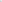 2Покупатель: Государственное медицинское учреждение «Санаторий «Белоруссия»Поставщик: Юр. и факт. адрес: 298671, Российская Федерация, Республика Крым, г. Ялта, пгт. Кореиз, Мисхорский спуск, д.2ОГРН 1159102036741 ИНН 9103065334/КПП 910301001р/с № 40603810040010000002 в РНКБ БАНК (ПАО) г. Симферополь, к/с 30101810335100000607  БИК 043510607Эл. почта: secretary@belorussia-crimea.ruДиректор _________________   А.М. ФилонМ.П.ОГРН Юридический (почтовый) адрес: Фактический адрес: ИНН _________, КПП ______________Р/счет ____________ в РНКБ БАНК (ПАО) г. Симферополь, Корр. счет ____________,БИК _____________e-mail: _________________   / ___________N п/пНаименование ТовараАртикулКол-во, шт.ЦенаИТОГО:ИТОГО:ИТОГО:Покупатель: Государственное медицинское учреждение «Санаторий «Белоруссия»Поставщик: Юр. и факт. адрес: 298671, Российская Федерация, Республика Крым, г. Ялта, пгт. Кореиз, Мисхорский спуск, д.2ОГРН 1159102036741 ИНН 9103065334/КПП 910301001р/с № 40603810040010000002 в РНКБ БАНК (ПАО) г. Симферополь, к/с 30101810335100000607  БИК 043510607Эл. почта: secretary@belorussia-crimea.ruДиректор _________________   А.М. ФилонМ.П._________________   / _________________Покупатель: Государственное медицинское учреждение «Санаторий «Белоруссия»Поставщик: __________________________________Юр. и факт. адрес: 298671, Российская Федерация, Республика Крым, г. Ялта, пгт. Кореиз, Мисхорский спуск, д.2Директор _________________   А.М. ФилонМ.П.Адрес: _____________________________ _________________   / ___________________ Полное наименование организации / индивидуального предпринимателя ОГРН / ОГРНИПИНН /КППЮридический адрес:Фактический адрес: Телефон, Е-mail Контактное лицоБанковские реквизиты Руководитель№Товары (работы, услуги)Кол-воЕд.ЦенаСумма12345